Dear Church Family, Thank you so much for EVERYTHING…the prayers, visits, flowers, cards,food, driving the bus to my mother’s visitation & funeral.  But, most of all I thank you for your acceptance of my mother “as one of your own” when she stayed with me and would visit AGBC.  I will never forget the love that was shown to her.   Thank you also to Pastor Leon for all you did for us!  You are a great Pastor!                                                                 Linda & Tommy Edwards________________________________________________SUMMARY OF AGBC CONGREGATIONAL PROFILE 2017-18STATISTICAL PROFILEResident Members:  266; Non-resident Members:  232; Total Membership:  498; Total Baptisms:  2; Other Additions:  2Average SS, Bible Study, Worship Attendance:  155 (estimated)VBS Enrollment:  130; Mission Project Participation:  20 (local community, state & U.S); WMU Enrollment:  27 (estimated)Baptist Men Enrollment:  14 (estimated)FINANCIAL INFORMATIONUndesignated Gifts:  $ 312,717.07; Designated Gifts:  $ 91,637.83Total Giving Gifts:  $ 404.354.90Total SBC Mission Giving Expenditures:  $45,620.00Cooperative Program:   $20,004.00; Assoc. Missions: $ 4,495.04State Missions: $0; Annie Armstrong $ 7,515.00;Lottie Moon:  $ 10,106.00 Other SBC Missions $ 3,499.96Non SBC Mission Expenditures:  $ 30,293.52MEMBERS DECEASED DURING YEAR:  Mr. Vernon Thornsbury, Ms. Linda Tessner, Mr. Michael Brazell, Mrs. Claudean Huggins_________________________________________________________Our PINK Sunday for Breast Cancer Awareness is October 21st (Everyone is asked to wear PINK.)Also, Piedmont Community Breast Cancer Walk information is on the bulletin board if you would like to participate._________________________________________________________HOSPICE BASKET AUCTIONIt is that time of year again that Hospice is getting ready for their basket auction. Either your Sunday school class can put one together or donate $ towards baskets. Please see Melissa.________________________________________________Women’s “Bible Art” Ministry Meeting:  Tues., Oct. 16th at 6:30 p.m.“Bible Art”….please bring a Bible that you don’t mind expressing yourself in through art.  Refreshments…Program…Bible Art…All of this while spending time with our sisters in Christ!:-)  Looking forward to seeing you!VETERAN’S DAYWe need pictures for our Veteran’s Day Service video.  Also, if you have a uniform that you would like to put on display, we would like to have 3 or 4 for the service.  If you have any questions, please contact Aaron Griffin.  Thank you. ________________________________________________If you would like to help send a student from East Union to see the Nation’s Capital in 2019 through AGBC, please mark “East Union Nation’s Capital Trip” on your donation/envelope. More information is posted on the bulletin board.  ________________________________________________The Ida Mae James WMU Circle has some of their mission field sewing projects on display in the hallway behind the choir loft.  These girl’s dresses and boy’s shorts go “On Mission” and are given to children to show and share God’s love.  Please take a few minutes to stop by and see our WMU’s hard work and talent along with pictures of the children receiving these gifts of love.  What a blessing it is to see the pictures of these children!  Thank you ladies for all that you do for missions!________________________________________________CHRISTMAS MADE IN THE SOUTH TripDATE:  Friday, October 19th     PLACE:  Cabarrus ArenaTickets:  $7.00 Adult; Children 12 & Under FreeTIME:     We will leave from the church at 8:00 AM Please sign up on the bulletin board if you would like to join us.________________________________________________ Senior Mountain TripDATE:  Monday, October 29th  TIME:  We will leave at 7:00 AMWe will be eating at Moose Café in Asheville at 11:00 AM then on to Hendersonville to the Orchard and stop by Chimney Rock on the way home.  Please sign up on bulletin board if you would like to join us.  See Holly Morris for more details.  ________________________________________________TRUNK OR TREATDATE:  Wednesday, October 31stTIME:  6:00 PM-Trunk or Treat & Hay Rides6:30 PM-Supper; 7:00-8:00 PM-Costume ContestWe will not have any other services.  Please see Michael Jordan if you can help.  Thank you.________________________________________________We will host Second Harvest on Thursday, November 8th.AGBC at Autumn Care, Sunday, November 18th at 9:00 AMCommunity Thanksgiving ServiceDATE/TIME:  Sunday, November 18th at 6:00 PMPLACE:  AGBC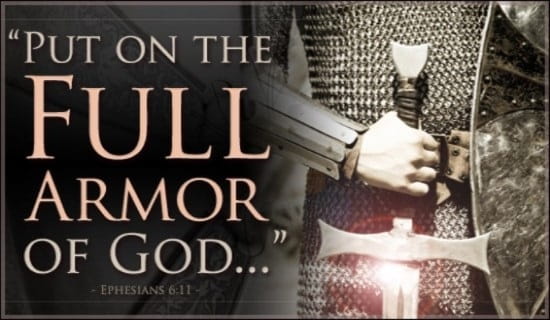 Austin Grove Baptist ChurchSunday, October 14, 2018____________________________________________________Call to WorshipCall to Worship                    “It Is Well”                                       Choir                      Praise Time      Hymn #447                      “Trust and Obey”                 CongregationWelcome, Announcements & Prayer                                     PastorChildren’s Message (All Ages)                                   Michael JordanPraise TimeHymn #338                “How Firm a Foundation”         CongregationReceiving of Tithes & Offerings/Prayer/TestimonyOffertory Prayer                                                                          Pastor   Offertory                                                                                Offertory Hymn #244  “Spirit of the Living God”      CongregationPraise Time“Ancient Words”                                                                           ChoirMessage“Prepared for God’s Victory”                               Ephesians 6:10-20  InvitationInvitation Hymn #294 “Have Thine Own Way, Lord” CongregationBenediction                                                                                   Pastor  ____________________________________________________Hurricane Relief Total Given:  $200.00____________________________________________________Thanks for your faithfulness! 113 shoeboxes for Samaritan’s Purse.  If you have others, please put in Pastor Leon’s office.  ____________________________________________________Rev. Leon Whitley, Pastor   ●   Home:  704-753-4768Michael Jordan, Youth Director Carolyn Smith, Director of Music Susan Griffin, Pianist Vickie Griffin & Pat Haigler, OrganistsChildren, Youth & Adult Opportunities This WeekSUNDAY          9:45 AM  	Sunday School10:45 AM	Morning Worship  4:30 PM            Play Practice  6:00 PM            Evening WorshipMONDAY, WEDNESDAY, FRIDAY  10:00 AM      	Exercise Class at old Fellowship HallTUESDAY10:00 AM           Prayer Meeting & Visitation11:00 AM - 3:00 PM  Flu Shots at UBA  6:30 PM            Woman’s “Bible Art” MeetingWEDNESDAY        6:30 PM          Students & Youth   6:45 PM          Adult Bible Study   7:30 PM          Adult Choir Practice FRIDAY    8:00 AM        Christmas Made in the South Trip__________________________________________________October Fellowship Hall Clean-UpProphecy Class__________________________________________________NurseryToday:   Ray & Heather SmithNext Week:   Janel G. & KelseyChildren’s Church (2 year olds through 1st grade)Top of FormToday:  Cindy Whitley & VolunteerNext Week:  Amanda G. Dawn M. ____________________________________________________GreetersToday:  Stephen Walker, Brenda Walker/Ava, Sarah Traywick/KarleeNext Week:  Bill & Toni Riggins, Elaine Thornsbury____________________________________________________                        Morning Prayer Meeting                           Follow-Up        Today:  Hampton Autry                            Freddy & Rita Griffin        Next Week:   Jerry Guffey                        Steve & Betty LittlePrayer ListNew:  Lindsay Barmer (Doris Stockton’s grand-daughter)Marilyn Davis, Bobby Griffin, Carson Guffey, Kay Haigler, Kay McBride, Connie Greene Motley, Debra Stewart, Lucille Stewart  Those affected by the hurricanesOn Going:  Andrew Oster, Doris Stockton, Don James Sympathy:  Family of Lewis Cook; Family of Christine Courtney____________________________________________________Lucille Stewart1607 Lantana Dr., Thompson's Station, TN  37179________________________________________________Nursing Homes/Rehabilitation